Številka: 06182-2219/2022-3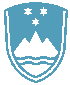 Datum: 4. 10. 2022POROČILO O REDNEM INŠPEKCIJSKEM PREGLEDU NAPRAVE, KI LAHKO POVZROČI ONESNAŽEVANJE OKOLJA VEČJEGA OBSEGAZavezanec: 		PANVITA EKOTEH d.o.o., Lendavska 5, Rakičan, 9000 Murska SobotaNaprava / lokacija: 	Bioplinarna Jezera, parc. št. 1875 in 1878 k.o. RakičanDatum pregleda: 		10. 8. 2022Okoljevarstveno dovoljenje (OVD) številka (št.): 35407-29/2010-17 z dne 15. 5. 2012, spremenjeno z odločbama št. 35406-43/2014-5 z dne 17. 12. 2014 in št. 34406-108/2017-2 z dne 26. 10. 2017Usklajenost z OVD: V inšpekcijskem nadzoru ugotovljeno, da zavezanec zagotavlja izvajanje predpisanih obratovalnih monitoringov emisij snovi v okolje za zrak in hrup ter monitoring digestata in zagotavlja predpisano ravnanje z odpadki, ki jih sprejema v obdelavo in z odpadki, ki nastajajo pri obratovanju naprave ter ima urejeno skladiščenje odpadkov. Glede na izkazana poročila o obratovalnem monitoringu emisij snovi v okolje za zrak in meritvah hrupa v okolju ni bilo ugotovljenih preseganj mejnih vrednosti. Nastali digestat spada v 1. okoljsko kakovost.O vseh opravljenih meritvah in o ravnanju z odpadki zavezanec pravočasno poroča.Zaključki / naslednje aktivnosti: Naslednji redni inšpekcijski pregled bo predviden v skladu s planom inšpektorata.